平成２４年５月２１日　川崎市立今井中学校理科科今井中学校の生徒の皆様、今日の金環日食観測会はいかがでしたか？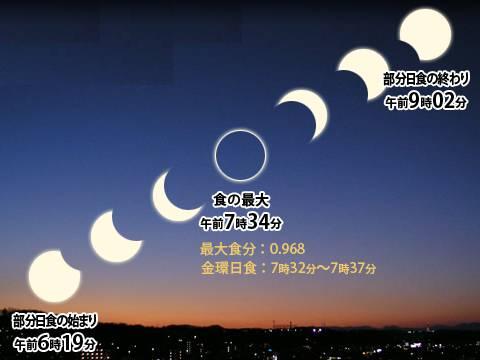 早朝の東の空には我々の希望を阻む厚い雲が広がっていましたが、みなさんの熱意に押されて太陽を見せてくれました。金環食のカウントダウンに合わせてまばゆい光の環が私たちの目に飛び込んできました。世紀の天文現象にふさわしい奇跡の瞬間でした。今井中の皆さんと共有できたことを心からうれしく思います。次は今週の土曜日の体育祭です。こちらも５０周にふさわしいすばらしい行事にしましょうね！たくさんの奇跡が見られることを期待しています！　今日の金環日食観測会の感想を書いていただけるとありがたいです。観測会に出られなくても自宅近くや通学途中に金環日食を見た人もご協力いただければ幸いです。学年の理科の先生に提出をしてくださいね。